ロードマップ⑫＜海洋汚染研究会代表＞ステップ１「びわ湖のよさを見つけよう」ステップ２「びわ湖の問題点を考えよう」ステップ３「解決策を考えよう」びわ湖会議を開こう「うみのこ」乗船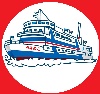 することびわ湖の日について調べようマイクロプラスチックについて調べようなるべくプラスチックに頼らない未来を想像しようびわ湖会議で発表しよう具体例（できたらチェック）びわ湖の日について、地域でどんな取組が行われているか調べる。調べた写真などの様子から、どんな種類のゴミが多いか、どうやってそこにたどり着いたか考える。マイクロプラスチックとは何か、何が問題になっているのか説明できるようにする。どんなもの（①、②）がどんな過程を経てマイクロプラスチックになるのか調べる。なぜ、世の中にはプラスチック製品があふれているのか調べる。（プラスチックの良い面と悪い面）ナノプラスチックについて調べる。プラスチック製品がプラスチックでなかったらを想像してみて、他の材料が使えるか想像する。製造費は、価格につながることも考える。マイクロプラスチックを減らすために、自分がしようと思っていること、みんなにしてほしいことをまとめる。マイクロプラスチックについてグラフを使って説明する。プラスチックを使わない生活がどんなものか説明する。自分が取り組みたいこと、みんなにしてほしいことを発表する。最初の発表は３分でできるように練習する。友だちの発表を聞いて、プラスチック問題と関わりがある内容には、専門家として発言する。作るもの・びわ湖の日の取組を紹介できる写真・地域の人たちがボランティアでびわ湖を守ろうと努力していることがわかるインタビュー記事・マイクロプラスチックのグラフ・マイクロプラスチックを取り込んだ魚の写真・プラスチック製品の写真・マイクロプラスチックになっていく過程を説明できる図・プラスチック製品とそうでないものの比較写真「うみのこ」に乗船したときの課題乗船日　　　月　　日～　　月　　日「うみのこ」に乗船したときの課題乗船日　　　月　　日～　　月　　日